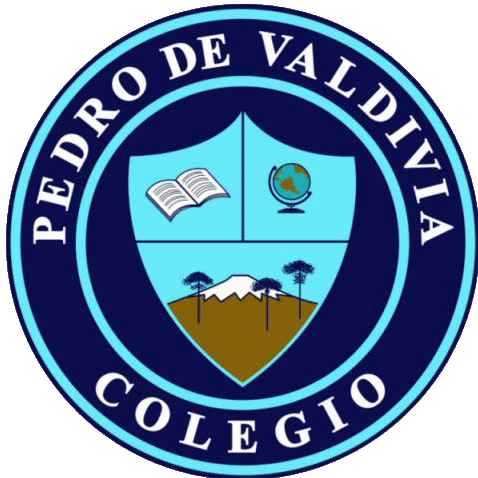 GUÍA Nº 3La altura del sonidoEd Musical6 HRSAUTOEVALUACION (PINTA LA CARITA RESPUESTA)                                  INFORMACIONLos instrumentos de viento se pueden clasificar en dos categorías. Estas categorías se dividen atendiendo al material con el que se produce el timbre;Instrumentos de metal . El timbre suele ser fuerte, brillante y con sonido metálico. El sonido en estos instrumentos se produce por la vibración de los labios en una boquilla metálica en forma de copa, que produce la frecuencia acústica.Instrumentos de madera. El timbre de estos instrumentos es más suave y melodioso que el de los metales. El sonido se produce al soplar sobre un agujero (embocadura de bisel) o haciendo vibrar una caña de lengüeta doble o simple.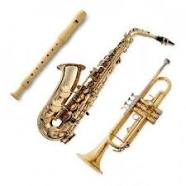 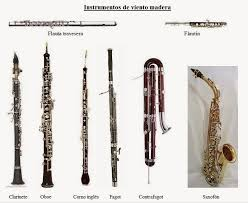 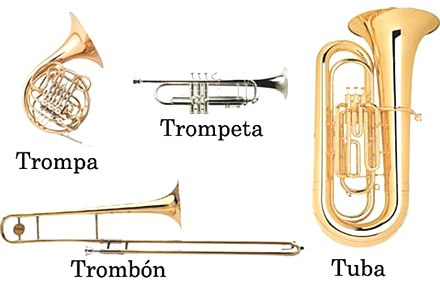 INSTRUMENTOS DE CUERDALos instrumentos de cuerda o cordófonos son instrumentos musicales que producen sonidos por medio de las vibraciones de una o más cuerdas, usualmente amplificadas por medio de una caja de resonancia. Estas cuerdas están tensadas entre dos puntos del instrumento y se hacen sonar pulsando, frotando o percutiendo la cuerda.En la orquesta clásica, se llama «cuerdas» al conjunto de instrumentos de cuerda frotada formado por los grupos de violines (normalmente divididos en violines primeros y segundos), violas, violonchelos y contrabajos. Lo mismo sucede con la orquesta de cuerdas, que está conformada por los mismos instrumentos. De forma similar se habla de un trío, cuarteto o quinteto de cuerdas, cuando se trata de agrupaciones de violín, viola, violonchelo y contrabajo.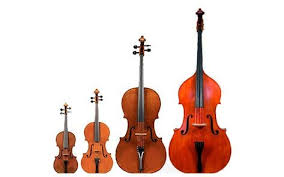 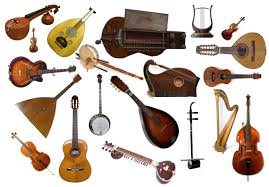 ACTIVIDADES Nº 1 (Evaluación 1)Buscar en casa materiales desechables que pueda ser usados para crear un instrumento musical de Viento o cuerdaEjemplos: 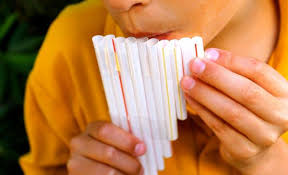 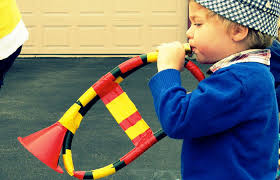 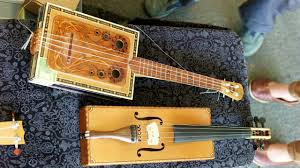 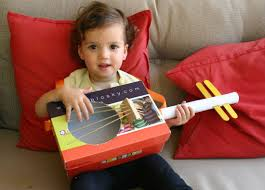 2.- Realiza una explicación: (video wasap)Por que es un instrumento de cuerda, viento o percusión que produce altura y melodía, como lo fabricaste?Actividad nº 2  ( Evaluación 2)Crea y toca  una melodía con tu instrumento creado.Realiza un video wasapDUDAS Les dejo mi contacto para quienes necesiten ayuda o consultarWasap y teléfono  +56993278174Horario : lunes a jueves desde las  14 a las 17 hrsSaludos Cordiales a todos¡¡Cariños!!NOMBRE:ELENA VARELAELENA VARELAELENA VARELACURSO:4º BASICOFECHA:01 de Junio al 27 de JunioOBJETIVOConocer la altura  del sonido creando Instrumento con desechosHabilidades:Crear un instrumento musical  de viento o de cuerda, con desechos  de la casa como tarros, palos, tubos, botellas entre otros.  Realizar un video donde a través  del instrumento creado pueda interpretar una pequeña melodia o motivo musical.Evaluación (1)1.-INSTRUMENTO EXPLICACIÓN   Video wasap                                         30%Breve explicación de cómo hizo el instrumento.ORIGINALIDAD                                                                 50%RECICLAJE  (Utilización de desechos)                          20 % 2.-CANCION ACOMPAÑADA DEL  INSTRUMENTOExplicacion de cómo creaste el INSTRUMENTO (Video wasap)           70 %MELODIA   creada                                                                                      30 %OBJETIVOConocer la altura  del sonido creando Instrumento con desechosHabilidades:Crear un instrumento musical  de viento o de cuerda, con desechos  de la casa como tarros, palos, tubos, botellas entre otros.  Realizar un video donde a través  del instrumento creado pueda interpretar una pequeña melodia o motivo musical.Evaluación (1)1.-INSTRUMENTO EXPLICACIÓN   Video wasap                                         30%Breve explicación de cómo hizo el instrumento.ORIGINALIDAD                                                                 50%RECICLAJE  (Utilización de desechos)                          20 % 2.-CANCION ACOMPAÑADA DEL  INSTRUMENTOExplicacion de cómo creaste el INSTRUMENTO (Video wasap)           70 %MELODIA   creada                                                                                      30 %OBJETIVOConocer la altura  del sonido creando Instrumento con desechosHabilidades:Crear un instrumento musical  de viento o de cuerda, con desechos  de la casa como tarros, palos, tubos, botellas entre otros.  Realizar un video donde a través  del instrumento creado pueda interpretar una pequeña melodia o motivo musical.Evaluación (1)1.-INSTRUMENTO EXPLICACIÓN   Video wasap                                         30%Breve explicación de cómo hizo el instrumento.ORIGINALIDAD                                                                 50%RECICLAJE  (Utilización de desechos)                          20 % 2.-CANCION ACOMPAÑADA DEL  INSTRUMENTOExplicacion de cómo creaste el INSTRUMENTO (Video wasap)           70 %MELODIA   creada                                                                                      30 %OBJETIVOConocer la altura  del sonido creando Instrumento con desechosHabilidades:Crear un instrumento musical  de viento o de cuerda, con desechos  de la casa como tarros, palos, tubos, botellas entre otros.  Realizar un video donde a través  del instrumento creado pueda interpretar una pequeña melodia o motivo musical.Evaluación (1)1.-INSTRUMENTO EXPLICACIÓN   Video wasap                                         30%Breve explicación de cómo hizo el instrumento.ORIGINALIDAD                                                                 50%RECICLAJE  (Utilización de desechos)                          20 % 2.-CANCION ACOMPAÑADA DEL  INSTRUMENTOExplicacion de cómo creaste el INSTRUMENTO (Video wasap)           70 %MELODIA   creada                                                                                      30 %ME GUSTO LA ACTIVIDADPUDE REALIZARLA SIN PROBLEMASCOMO TE EVALUARIAS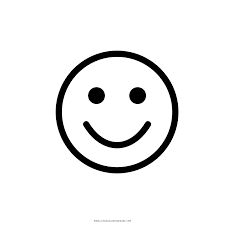 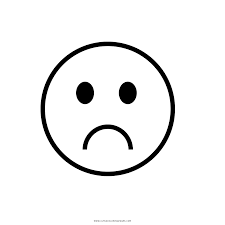 ____MB  ( MUY BIEN)____B      (BIEN)____R      (REGULAR)____S      (SUFICIENTE)____I       (INSUFICIENTE)